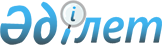 "Қазақстан Республикасының кейбір заңнамалық актілеріне мемлекеттік басқару органдары арасындағы өкілеттіктердің аражігін ажырату мәселелері бойынша өзгерістер мен толықтырулар енгізу туралы" 2013 жылғы 13 маусымдағы Қазақстан Республикасының Заңын іске асыру жөніндегі шаралар туралыҚазақстан Республикасы Премьер-Министрінің 2013 жылғы 1 шілдедегі № 99-ө өкімі

      1. Қоса беріліп отырған «Қазақстан Республикасының кейбір заңнамалық актілеріне мемлекеттік басқару органдары арасындағы өкілеттіктердің аражігін ажырату мәселелері бойынша өзгерістер мен толықтырулар енгізу туралы» 2013 жылғы 13 маусымдағы Қазақстан Республикасының Заңын іске асыру мақсатында қабылдануы қажет нормативтік құқықтық және құқықтық актілердің тізбесі (бұдан әрі - тізбе) бекітілсін.



      2. Орталық мемлекеттік органдар және облыстардың, республикалық маңызы бар қаланың және астананың жергілікті атқарушы органдары:

      1) тізбеге сәйкес нормативтік құқықтық және құқықтық актілердің жобаларын әзірлесін және белгіленген тәртіппен Қазақстан Республикасының Үкіметіне бекітуге енгізсін;

      2) тиісті ведомстволық нормативтік құқықтық және құқықтық актілерді қабылдасын және қабылданған шаралар туралы Қазақстан Республикасының Үкіметін хабардар етсін.      Премьер-Министр                       С. Ахметов

Қазақстан Республикасы   

Премьер-Министрінің    

2013 жылғы 1 шілдедегі  

№ 99-ө өкімімен      

бекітілген         

«Қазақстан Республикасының кейбір заңнамалық актілеріне мемлекеттік басқару органдары арасындағы өкілеттіктердің аражігін ажырату мәселелері бойынша өзгерістер мен толықтырулар енгізу туралы» 2013 жылғы 13 маусымдағы Қазақстан Республикасының Заңын іске асыру мақсатында қабылдануы қажет нормативтік құқықтық және құқықтық актілердің тізбесі

Ескертпе: аббревиатуралардың толық жазылуы:ДІА              - Қазақстан Республикасы Дін істері агенттігі

ІІМ              - Қазақстан Республикасы Ішкі істер министрлігі

ДСМ             - Қазақстан Республикасы Денсаулық сақтау министрлігі

ИЖТМ             - Қазақстан Республикасы Индустрия және жаңа

                   технологиялар министрлігі

МАМ              - Қазақстан Республикасы Мәдениет және ақпарат

                   министрлігі

БҒМ             - Қазақстан Республикасы Білім және ғылым министрлігі

Қоршағанортамині - Қазақстан Республикасы Қоршаған ортаны қорғау

                   министрлігі

ККМ              - Қазақстан Республикасы Көлік және коммуникация

                   министрлігі

Еңбекмині        - Қазақстан Республикасы Еңбек және халықты

                   әлеуметтік қорғау министрлігі

АШМ             - Қазақстан Республикасы Ауыл шаруашылығы министрлігі

Қаржымині        - Қазақстан Республикасы Қаржы министрлігі

ТЖМ              - Қазақстан Республикасы Төтенше жағдайлар

                   министрлігі

ЭБЖМ             - Қазақстан Республикасы Экономика және бюджеттік

                   жоспарлау министрлігі.
					© 2012. Қазақстан Республикасы Әділет министрлігінің «Қазақстан Республикасының Заңнама және құқықтық ақпарат институты» ШЖҚ РМК
				Р/с

№Нормативтік құқықтық және құқықтық актінің атауыАктінің нысаныОрындауға жауапты мемлекеттік органдарОрындау мерзімі123451.«Республикалық бюджет комиссиясы туралы ережені бекіту туралы» Қазақстан Республикасы Президентінің 2009 жылғы 1 сәуірдегі № 780 Жарлығына өзгерістер енгізу туралыҚазақстан Республикасы Президентінің ЖарлығыЭБЖМ2013 жылғы тамыз2.«Республикалық бюджет жобасын әзірлеу ережелерін бекіту туралы» Қазақстан Республикасы Президентінің 2009 жылғы 26 тамыздағы № 861 Жарлығына өзгерістер енгізу туралыҚазақстан Республикасы Президентінің ЖарлығыЭБЖМ2013 жылғы тамыз3.Қазақстан Республикасы Үкіметінің кейбір шешімдеріне өзгерістер енгізу туралыҚазақстан Республикасы Үкіметінің қаулысыДІА2013 жылғы тамыз4.Қазақстан Республикасы Үкіметінің кейбір шешімдеріне өзгерістер мен толықтырулар енгізу туралыҚазақстан Республикасы Үкіметінің қаулысыДСМ2013 жылғы тамыз5.Қазақстан Республикасы Үкіметінің кейбір шешімдеріне өзгерістер мен толықтырулар енгізу туралыҚазақстан Республикасы Үкіметінің қаулысыҚоршағанортамині2013 жылғы тамыз6.Қазақстан Республикасы Үкіметінің кейбір шешімдеріне өзгерістер мен толықтырулар енгізу туралыҚазақстан Республикасы Үкіметінің қаулысыБҒМ2013 жылғы тамыз7.Қазақстан Республикасы Үкіметінің кейбір шешімдеріне өзгерістер мен толықтырулар енгізу туралыҚазақстан Республикасы Үкіметінің қаулысыЕңбекмині2013 жылғы тамыз8.Қазақстан Республикасы Үкіметінің кейбір шешімдеріне өзгерістер мен толықтырулар енгізу туралыҚазақстан Республикасы Үкіметінің қаулысыАШМ2013 жылғы тамыз9.Қазақстан Республикасы Үкіметінің кейбір шешімдеріне өзгерістер мен толықтырулар енгізу туралыҚазақстан Республикасы Үкіметінің қаулысыТЖМ2013 жылғы тамыз10.Қазақстан Республикасы Үкіметінің кейбір шешімдеріне өзгерістер мен толықтырулар енгізу туралыҚазақстан Республикасы Үкіметінің қаулысыЭБЖМ2013 жылғы тамыз11.«Қазақстан Республикасы Мәдениет және ақпарат министрлігінің мәселелері» туралы Қазақстан Республикасы Үкіметінің 2004 жылғы 29 қазандағы № 1130 қаулысына өзгерістер енгізу туралыҚазақстан Республикасы Үкіметінің қаулысыМАМ2013 жылғы тамыз12.«Бюджеттің атқарылуы және оған кассалық қызмет көрсету ережесін бекіту туралы» Қазақстан Республикасы Үкіметінің 2009 жылғы 26 ақпандағы № 220 қаулысына өзгерістер мен толықтырулар енгізу туралыҚазақстан Республикасы Үкіметінің қаулысыҚаржымині2013 жылғы тамыз13.«Механикалық көлік құралдарын және олардың тіркемелерін міндетті техникалық байқауды үйымдастыру және жүргізу қағидасын, механикалық көлік құралдарын және олардың тіркемелерін міндетті техникалық байқаудан өткізудің кезеңділігін, сондай-ақ техникалық байқаудың диагностикалық картасының нысанын бекіту туралы» Қазақстан Республикасы Үкіметінің 2011 жылғы 17 мамырдағы № 523 қаулысына өзгерістер енгізу туралыҚазақстан Республикасы Үкіметінің қаулысыККМ2013 жылғы тамыз14.«Табиғи мекендеу ортасынан алып қойылған бекіре тұқымдас балықтарды және оның уылдырығын сатып алуға төлемақыны бекіту туралы» Қазақстан Республикасы Үкіметінің 2011 жылғы 27 мамырдағы № 593 қаулысының күші жойылды деп тану туралыҚазақстан Республикасы Үкіметінің қаулысыҚоршағанортамині2013 жылғы тамыз15.«Пайдалы қазбалар жатқан алаңдарда құрылыс салуға рұқсат беру қағидасын бекіту туралы» Қазақстан Республикасы Үкіметінің 2011 жылғы 27 маусымдағы № 720 қаулысына өзгерістер енгізу туралыҚазақстан Республикасы Үкіметінің ҚаулысыИЖТМ2013 жылғы тамыз16.«Жолаушыларды тасымалдау жөніндегі қызметті лицензиялаудың кейбір мәселелері туралы» Қазақстан Республикасы Үкіметінің 2012 жылғы 20 қарашадағы № 1463 қаулысына өзгерістер енгізу туралыҚазақстан Республикасы Үкіметінің қаулысыККМ2013 жылғы тамыз17.Қазақстан Республикасы Үкіметінің кейбір шешімдеріне өзгерістер мен толықтырулар енгізу туралыбұйрықЭБЖМ2013 жылғы тамыз18.Шетелдіктерге және азаматтығы жоқ адамдарға Қазақстан Республикасында уақытша және тұрақты тұруға рұқсат беру қағидаларын бекіту туралыбұйрықІІМ2013 жылғы тамыз19.Оралмандарды бейімдеу және ықпалдастыру орталықтары қызметінің қағидаларын бекіту туралыбұйрықЕңбекмині2013 жылғы тамыз20.Уақытша орналастыру орталықтары қызметінің қағидаларын бекіту туралыбұйрықЕңбекмині2013 жылғы тамыз21.Оралман мәртебесін беру қағидаларын бекіту туралыбұйрықЕңбекмині2013 жылғы тамыз22.Су қоймаларына балық жіберу, су объектілерін балық шаруашылық мелиорациялау жөніндегі жұмыстарды жүргізу қағидаларын бекіту туралыбұйрықҚоршағанортамині2013 жылғы тамыз23.Діни әдебиетті және діни мазмұндағы өзге де ақпараттық материалдарды, діни мақсаттағы заттарды тарату үшін арнайы тұрақты үй-жайлардың, сондай-ақ ғибадат үйлерінен (ғимараттарынан) тыс жерлерде діни іс-шаралар өткізуге арналған үй-жайлардың орналастырылуын айқындау жөніндегі нұсқаулықты бекіту туралыбұйрықДІА2013 жылғы тамыз24.«Өндірістегі жазатайым оқиғаларға байланысты құжаттардың нысандарын бекіту туралы» Қазақстан Республикасы Еңбек және халықты әлеуметтік қорғау министрінің 2009 жылғы 3 наурыздағы № 74-ө бұйрығына өзгерістер енгізу туралыбұйрықЕңбекмині2013 жылғы25.«Қызмет өңірін айқындау қағидасын бекіту туралы» Қазақстан Республикасы Көлік және коммуникация министрінің 2011 жылғы 28 ақпандағы № 96 бұйрығына өзгерістер енгізу туралыбұйрықККМ2013 жылғы тамыз26.Тиісті әкімшілік-аумақтық бірліктердің әкімшілік-аумақтық құрылысының схемаларын бекіту туралытиісті әкімшілік- аумақтық бірліктер мәслихаттарының шешімдеріоблыстардың, Алматы және Астана қалаларының әкімдері2013 жылғы шілде